О внесении изменений в постановление                                     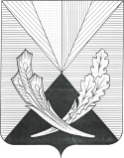 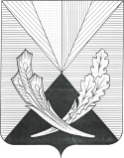 администрации муниципального районаот 13.01.2020 г. № 14 «Об утверждении муниципальной программы «Повышение эффективности использования и распоряжения муниципальным имуществом и земельными участками на территории муниципальногорайона Челно-Вершинский Самарской области на 2020-2024 годы»»         В целях повышения эффективности использования и распоряжения муниципальным имуществом и земельными участками на территориимуниципального района Челно-Вершинский Самарской области, администрация муниципального районаП О С Т А Н О В Л Я Е Т:        1. Внести в постановление администрации муниципального района Челно-Вершинский Самарской области от  13.01.2020 г. № 14 «Об утверждении муниципальной программы «Повышение эффективности использования и распоряжения муниципальным имуществом и земельными участками на территории муниципального района Челно-Вершинский Самарской области на 2020-2024 годы»» следующие изменения:       «Реализация Программы осуществляется за счет средств местного и областного   бюджета в пределах лимитов бюджетных обязательств по реализации мероприятий    Программы, предусматриваемых на соответствующий финансовый год соответствующим главным распорядителям средств местного бюджета в установленном порядке.Объем финансирования мероприятий Программы составляет 18568,36602 тыс. рублей в том числе:        1.1. В паспорте муниципальной программы раздел «Объёмы и источники финансирования муниципальной Программы» изложить в следующей редакции:в 2020 году – 3000,837 тыс. рублей; в 2021 году – 3256,16434 тыс. рублей; в 2022году – 3603,42713 тыс. рублей,  в 2023 году – 4263,94655 тыс. рублей; в 2024году  – 4443,991 тыс. рублей».      1.2.   Раздел 3 муниципальной программы «Перечень мероприятий Программы» изложить в новой редакции (приложение № 1).      1.3.     Раздел 4 «План мероприятий Программы» изложить в новой редакции (приложение № 2).      1.4.   Абзац 2 раздела 6 «Объёмы и источники финансирования программных мероприятий» изложить в следующей редакции:       «Объем финансирования мероприятий Программы составляет 18568,36602  тыс. рублей в том числе:в 2020 году  - 3000,837  тыс. рублей;в 2021 году – 3256,16434 тыс. рублей;в 2022 году – 3603,42713 тыс. рублей;в 2023 году – 4263,94655 тыс. рублей;в 2024 году – 4443,991 тыс. рублей».      2.  Опубликовать настоящее постановление в газете «Официальный вестник».Глава муниципального района                                                         В.А.КнязькинА.А.Афанасьева   Приложение № 1 к постановлению администрации муниципального района Челно-Вершинскийот «_____»_____________2023  г. № ____3. Перечень мероприятий Программы               Итого                                                         1534,882      258,23     285,002      537,00     354,65       100,0Приложение № 2к постановлению администрации муниципального района Челно-Вершинскийот «_____»_____________2023  г. № ____	4. План мероприятий Программы№п/пМероприятия по реализации ПрограммыИсточникифинансированияСрокиспол-нения, годВсего(тыс.руб.)Объем финансирования по годам (тыс.руб.)Объем финансирования по годам (тыс.руб.)Объем финансирования по годам (тыс.руб.)Объем финансирования по годам (тыс.руб.)Объем финансирования по годам (тыс.руб.)№п/пМероприятия по реализации ПрограммыИсточникифинансированияСрокиспол-нения, годВсего(тыс.руб.)202020212022202320241Проведение инвентаризации муниципального недвижимого имущества и оформлению права собственности м.р.Челно-Вершинский  на объекты недвижимостиСредстваместногобюджета20202024   1074,392       97,74    185,002      437,00  304,65 50,002Осуществление рыночной оценки стоимости муниципального имущества и права на заключение договоров аренды нежилых помещений, на установку рекламных конструкцийСредстваместногобюджета2020     2024 250,0050,0050,00      50,0050,00  50,003Проведение работ, связанных с разграничением государственной собственности на землю:проведение землеустроительных работ по формированию земельных участков и оформлению кадастровых планов земельных участков;Средстваместногобюджета2020      2024150,0050,0050,0050,00004.Обеспечение мероприятий по имущественной поддержке субъектов МСП, а также организаций образующим структуру поддержки МСПСредстваместногобюджета2020     20240000005.Формирование земельных участков для предоставления гражданам, имеющих трёх и более детейСредстваобластного бюджетаСредстваместного бюджета2020-2024   56,1174,37356,1174,37300   0    0  0  0 0       0НаименованиемероприятияОтветст.исполнительСрокреалии-зацииФорма бюджетных ассигнований                                      Объём финансирования по годам, тыс.руб                                      Объём финансирования по годам, тыс.руб                                      Объём финансирования по годам, тыс.руб                                      Объём финансирования по годам, тыс.руб                                      Объём финансирования по годам, тыс.руб                                      Объём финансирования по годам, тыс.рубИсточникфинансированияОжидаемыйрезультатНаименованиемероприятияОтветст.исполнительСрокреалии-зацииФорма бюджетных ассигнований202020212022      20232024всегоСодержание КУМИКУМИВ теч. всего срокаРасходы навыплату персоналу,закупку товаров, работ и услуг 2373,6822499,826342784,0393117,983333,8014109,32734Бюд-жетрайонаПовышениеэффективности управления и использованияимуществом и распоряжения земельными участкамиСодержание зданий составляющих казну районаКУМИВ теч. всего срокаРасходы на оплату коммунальных услуг368,925471,336282,38813791,316551010,1912924,15668Бюд-жетрайонаСохранность зданий в соответствии с целевым назначениемПроведение мероприятий по имущественной поддержке СМПКУМИВ теч. всего срока      0      0     0000Увеличение количества объектов муниципального имущества в Перечне имущества для предоставления субъектам МСП; увеличение доли сданных в аренду субъектам МСП объектов недвижимости.